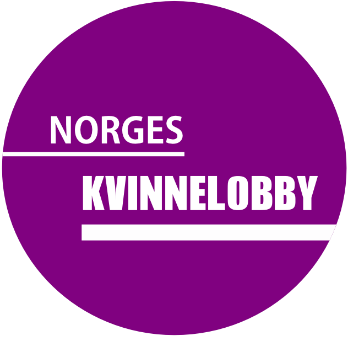 Oslo 23. mars 2018Til medlemmene av Stortingets familie- og kulturkomiteog Barne- og likestillingsdepartementetTiltak for å hindre seksuell trakassering – Norges folkerettslige forpliktelserI brev 9. mars 2018 foreslo Norges Kvinnelobby konkrete tiltak som ville kunne få umiddelbar virkning. Under overskriften Fjern unntaket i diskrimineringsnemndsloven foreslo vi opphevelse av § 7 første ledd bokstav a) i diskrimineringsnemndsloven. En grunn for dette forslaget er at gjeldende rettstilstand er i strid med EUs likestillingsdirektiv og Kvinnediskriminerings-konvensjonen. Fordi vi trodde at komiteen var like ved å skulle avgi sin innstilling i saken, gikk vi i brevet ikke nærmere inn på hvorfor Norge i dag opptrer i strid med sine internasjonale forpliktelser så lenge Norge ikke har åpnet for en likeverdig håndheving av forbudet mot seksuell trakassering. Da vi nå er kjent med at avgivelsen av innstillingen er utsatt til 5. april 2018, ønsker vi å gå noe nærmere inn på grunnene til at Norge bryter sin forpliktelse både etter EUs likestillingsdirektiv og FNs kvinnediskrimineringskonvensjon.Likestillings- og diskrimineringslovgivningenI lov 16. juni 2017 nr. 51 om likestilling og forbud mot diskriminering er det i kapittel 2 om forbud mot å diskriminere, i § 13 tatt inn forbud mot seksuell trakassering. Begrepet seksuell trakassering er nærmere definert i paragrafens tredje ledd. Seksuell trakassering er således diskriminering som er omfattet av loven. Lovens bestemmelse om bevisbyrde, § 37, gjelder for seksuell trakassering, og § 38 om oppreisning og erstatning. Disse får også anvendelse ved seksuell trakassering. (I begge disse paragrafene er det gjort unntak for bestemmelsen i lovens § 13 sjette ledd. Den gjelder imidlertid helt andre forhold).I lov 16. juni 2017 nr. 50 om Likestillings- og diskrimineringsombudet og Diskrimineringsnemnda § 7 første ledd bokstav a) er det gjort unntak i nemndas ansvarsområde for håndhevelse av forbudet i diskrimineringsloven § 13, håndhevelse om seksuell trakassering. Det fremgår av forarbeidene at departementet mente at slik diskriminering best håndheves av alminnelige domstoler pga de bevisspørsmål slike saker regelmessig reiser. I denne forbindelse har departementet ikke har trukket inn at diskrimineringslovens bevisregel også gjelder for seksuell trakassering.Etter vårt syn er denne rettstilstanden i strid med likebehandlingsprinsippet som følger av EUs likestillingsdirektiv og FNs Kvinnediskriminerings-konvensjonen.EUs LikestillingsdirektivLikestillingsdirektivet er tatt inn som del av EØS avtalen, og skal være skal være gjennomført i norsk rett. I direktivets artikkel 2 nr. 1 bokstav d) defineres seksuell trakassering. Det fremgår av artikkelens nr. 2 at «skilnadshandsaming» i direktivet betyr «trakassering og seksuell trakassering». Artikkel 4 har et generelt forbud mot «skilnadshandsaming».Artikkel 17 om «Forsvar av rettar», pålegger ikke statene å innføre noe bestemt system for å håndheve rettigheter etter direktivet. Men gitt at Norge har åpnet for at diskrimineringsnemnda har kompetanse til å behandle alle andre diskrimineringsgrunnlag enn seksuell trakassering, vil det etter vårt syn bli oppfattet som en forskjellsbehandling av seksuell trakassering at dette tilbudet ikke er tilgjengelig for den som mener seg seksuelt trakassert. I den sammenheng finner Norges Kvinnelobby særlig å peke på forpliktelsene etter artikkel 20 som forutsetter at et likestillingsorgan skal yte den som er offer for skildnadshandsaming, omfattende bistand, se nr. 2 bokstav a).Dagens situasjon i Norge er at en som mener seg seksuelt trakassert alene må ta sin sak til domstolene, uten noen form for bistand fra noe offentlig organ. Norges Kvinnelobby mener Norge her bryter sin plikt til likebehandling av ulike former for diskriminering.KvinnediskrimineringskonvensjonenI tillegg til konvensjonsteksten foreligger det en rekke General Recommendations (GR) hvor forpliktelsene etter konvensjonen er nærmere angitt. Etter konvensjonens artikkel 2 bokstav c) er Norge forpliktet til å innføre et sterkt rettsvern for kvinners rettigheter på lik linje med menns, via kompetente nasjonale domstoler og andre offentlige institusjoner. Av GR 19 nr. 24 bokstav i) følger blant annet at det må sørges for en effektiv klageordning. I GR 35 nr. 31 er hensynet til at den som har blitt utsatt for trakassering/seksuell trakassering skal få sin sak behandlet, og særlig at «measures should avoid imposing an undue financial, bureaucratic or personal burden on women who are victims ...». Dessuten understrekes retten til fri rettshjelp i denne typen saker.Som Norges Kvinnelobby pekte på i sitt brev 9. mars 2018, er Kvinnediskrimineringskomiteen lite tilfreds med utviklingen i Norge for så vidt gjelder behandlingen av saker om seksuell trakassering. Ved behandlingen av Norges periodiske rapport i 2012, anmodet komiteen Norge om å «consider authorizing the Ombud and the Tribunal to hear cases of sexual harassment». Ved behandlingen av Norges 9. rapport i november 2017 ble Norge pålagt å utvide diskrimineringsnemndas kompetanse i saker om seksuell trakassering.                                                     ------------------De som mener seg seksuelt trakassert, likestilles som vi har påvist foran under redegjørelsen for likestillingslovgivningen, med andre diskriminerte grupper ved at den særlige bevisbyrderegelen får anvendelse, og ved at de kan tilkjennes både erstatning og oppreisning. På den annen side diskrimineres de seksuelt trakasserte – vedvarende – ved at gjeldende lovgivning henviser gruppen til å håndheve sine rettigheter ved de alminnelige domstoler. Norges Kvinnelobby kan ikke se at det er saklig, nødvendig eller proporsjonalt å forskjellsbehandle kvinner og menn som har vært utsett for kjønnsbasert trakassering og/eller seksuell trakassering når det kommer til håndhevelsen av denne retten. Gitt bevisbyrderegelen kan Norges Kvinnelobby heller ikke se at saker om seksuell trakassering ikke skulle håndheves av diskrimineringsnemnda. I den forbindelse minner vi om at en rekke nemndsmedlemmer har juridisk kompetanse.                                                   ------------------Norges Kvinnelobby mener imidlertid også at Likestillingsombudet snarest bør settes i stand til å bistå dem som mener seg seksuelt trakassert.Etter vårt syn vil det være en vedvarende ulovlig forskjellsbehandling fra staten Norges side om den som er diskriminert ved seksuell trakassering, ikke gis adgang til å få sin sak behandlet av diskrimineringsnemnda på linje med andre diskriminerte. Vi kan ikke se at videre utredning av saken vil ha annen effekt enn å sikre at Norge også fremover bryter sine forpliktelser.Dersom komiteen har spørsmål om det som er omtalt i dette brevet, kan dere kontakte Karin Bruzelius, medlem av Kvinnelobbyens ekspertgruppe, k.m.bruzelius@jus.uio.no .Vennlig hilsenfor Norges kvinnelobbyBjørg Ofstadstyremedlemhttp://www.kvinnelobby.no/ 